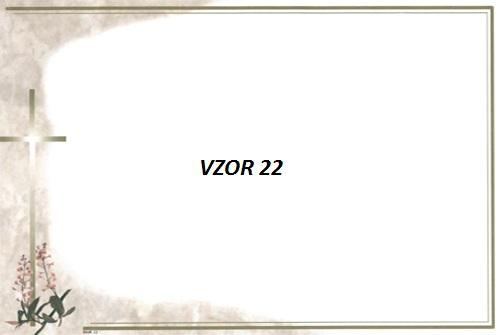 P.č.Meno a priezviskoČíslo domuDátum úmrtiaVek1.Pompová Aurélia05.01.200461 r.2.Regecová AnnaTOPOREC23.01.200487 r.3.Promčáková ZuzanaTOPOREC29.03.200484 r.4.Mitura TobiašTOPOREC23.05.200472 r.5.Chlebáková ZuzanaTOPOREC11.06.200473 r.6.Koršňák ŠtefanTOPOREC07.07.200482 r.7.Zolnierčík MilanKEŽMAROK12.09.200443 r.8.Kačurová AnnaTOPOREC23.09.200481 r.9.Kuligová MáriaTOPOREC28.11.200484 r.10.Pompová BlaženaTOPOREC30.12.200443 r.